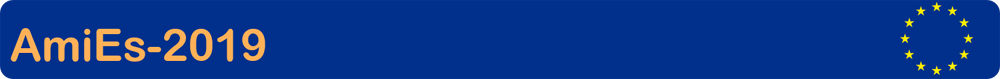 Registration Form2019 International Symposium on
Ambient Intelligence and Embedded Systems11 - 14 September, 2019
Coimbra, PortugalPlease mail to				helmut.dispert@fh-kiel.de or fax to: +49-431-21064114For more information, please visit	http://amies.international-symposium.orgName:		     Company/Organization:		     Address:		     Phone:		     	E-Mail:		     Date:		     		Signature:	_________________________Please register me (fees indicated as Standard Rate / Student Rate):		For Wednesday 11th of September 2019 – Erasmus Teaching Day		For only Thursday 12th of September 2019 (50 Euros / 30 Euros)		For only Friday 13th of September 2019 (50 Euros / 30 Euros)		For all 3 days (100 Euros / 60 Euros)		As fulltime student		I will participate in the conference dinner on Thursday
Please Observe:The conference fees include two lunches (Thursday, Friday) and coffee breaks.Fees are preliminary and subject to change.Saturday 14th available for additional sightseeing activitiesExpenses for conference dinners and excursions will be charged separately.Details for the conference dinner(s) and excursion(s) can be found on the AmiEs website.Fulltime students participate free of charge.The last cancellation date is 3rd of September.Hotel Reservation:Please check the symposium website for a list of hotels.For further information or assistance contact:Send abstracts and full papers to:Prof. Dr. Helmut DispertE-Mail:	helmut.dispert@fh-kiel.deTel.:	+49-431-2104114